IS-CS – Apple OSX Build Sheet    			                                		                  Technician: _____________________________Machine Name:	__________		__________________	___ Ticket:			     Date: _____________________ Pre-Image_____ Update the ticket with a note stating build has been started.	_____ Backup the Mac via Time Machine.	_____ Once the Backup is complete transfer it to \\Benchstore-fs\Backups._____ Imaging	_____ Reboot and hold down alt/option to enter the Boot options menu. 	_____ Connect to the Bench Deploy Studio server with username benchdeploy and the standard Benchstore password.	_____ Select the Bench Mavericks Image (10.9) and click Play. If the Mac is brand new and fails 10.9 install Yosemite (10.10) instead.	_____ Update the ticket status to “Imaging” (if there was a backup mention that it has been moved to Benchstore)_____ Post Image Configuration 	_____ Update the ticket status to post configuration.	_____ Login with benchimage (color number password).	_____ Change the computer name to match the device name on the E-Interview Form	_____ Edit or create the appropriate Inventory entry.	_____ Print and place the Inventory sticker.	_____ Edit or create the appropriate Cyder interface and system(s).	_____ Go to   Software Update and install all updates. (Except ones that require an apple ID)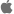 	_____ If the machine is Remote add local administer accounts listed on the E-Interview Sheet.	_____ Install all Printers listed on the Interview Sheet._____ Casper (Mac Management)	_____ Press ⌘+K and type in smb://tss-softstore/Utilities/Casper JAMF/Casper 9 QuickAdd	_____ Copy CN-Wendy9.pkg to the desktop and install the package.	_____ Open a web browser and navigate to https://casper.oregonstate.edu:8443. Login with an ONID account.	_____ Go to the Computers tab and search for the computer name. Click the computer’s name and then click “User and Location.” 	_____ Type in the customer’s user name and click the search icon, this will populate the fields. Fill in empty fields as necessary.	_____ Click Policies on the left side and find the user template policy that corresponds with the user and department.	_____ Click “Edit” and then the “Scope” tab. Then click add, find and select the computer, then hit save.	_____ Open terminal and enter sudo jamf policy –event. Enter the benchimage password when prompted._____ Additional Software	_____ Install any additional software listed on the Interview Sheet. Use Self Service when applicable!	_____ Check MS Office for any updates.	_____ Run all updates on other installed software, including Adobe Acrobat._____ Parallels and BootCamp 	_____ Use the regular Windows build sheet for the rest of the BootCamp/Parallels build.	_____ When appropriate, verify that the Virtual Image is in a shared location._____ Join Computer to Domain (For Special Circumstances Only)	_____ Delete the computer from Active Directory (AD).	_____ Confirm that computer name is correct, otherwise there will be conflicting issues.	_____ Connect to Casper and go to the Computers tab at the top. 	_____ Click on “Policies,” located in the sidebar. Scroll down and click on “CN - Domain Bind” then click on the “Scope” tab.	_____ Click on “edit,” at the bottom of the window, then click the “Add” button. Find the computer and click “Add” then save._____ Cleanup	_____ Dock items: Finder, Dashboard, Launchpad, Safari, Firefox, iTunes, System Preferences, Word, Excel, PowerPoint, and RDC.	_____ Copy any User profiles that were backed up to the SHARED folder._____ Coho II Tasks 	_____ Update the ticket to “Check off” status and append the “Ready for Check Off” template with the computer name, inventory ID, and Serial Code.	_____ Move to Labeler bench.IS-CS – Apple OSX Checkoff Sheet    			                                   			 Technician: _____________________________Machine Name:	__________		__________________	___ Ticket:			     Date: _____________________ Computer Info (Login as CN Admin)	_____ Update the ticket with a note verifying Checkoff has been started._____ Verify that the CN Admin password is set to the current admin password._____ Verify that the computer name is correct and follows the naming convention.	_____ If the computer has been added to AD move it into the correct OU.	_____ Verify machine is in inventory and that a sticker is displayed with correct information.	_____ Verify machine is in the correct container/range/domain in Cyder.	_____ Printers are all installed as specified on the interview sheet with LPD protocol, and named correctly._____ Software	_____ Run updates for System Center Endpoint Protection (SCEP).	_____ Go to   Software Update and make sure all Apple updates are installed.	_____ Open an Office Suite program and check for Microsoft updates.  	_____ Check that Adobe Acrobat is up to date.  	_____ Verify any additional software from the interview sheet has been installed and launches._____ System Preferences	_____ Create a test admin account called benchcheckoff, default user password and login to it.	_____ Verify dock icons are correct, and that the favorite servers match the department. (set by user template policy in casper)	_____ Log back in with CN Admin, delete your test account._____ If the computer is Extension make sure there is a user profile set up. 	_____ In system preferences make sure there are no bench User+ profiles, if there are delete them.	_____ Verify that Allow apps downloaded from, located under Security and Privacy, is set to anywhere._____ Windows Install (BootCamp or VM) Secondary Checkoff	_____ For a VM (VMware or Parallels) use the standard Windows Checkoff sheet.	_____ Ensure that the VM is located in a shared directory.	_____ For BootCamp, use the standard Windows Checkoff Sheet._____ Special Requests	_____ Ensure the customer’s data is in the CN Backup folder.	_____ If encryption is requested see the Bench Lead for details.	_____ Apply STOP Tags, if requested._____ Coho II Tasks	_____ Read through the ticket to see if a placement time has already been scheduled or if it needs to be placed with a specific user.	_____ Update the ticket. Note if the computer is 1 of 2 etc. Adjust placement time as necessary for extra onsite tasks._____ Close the E-Interview.	_____ Move the ticket into CN Base queue. For Extension instead set Lisa Gillis as responsible and move the ticket into CN Remote queue.	_____ Send a placement email to the customer OR who the ticket says to place it with. (IF COMPUTER IS Extension DO NOT SEND A PLACEMENT EMAIL!)